Rozsah obou systémů a jejich vztah k ochraně informací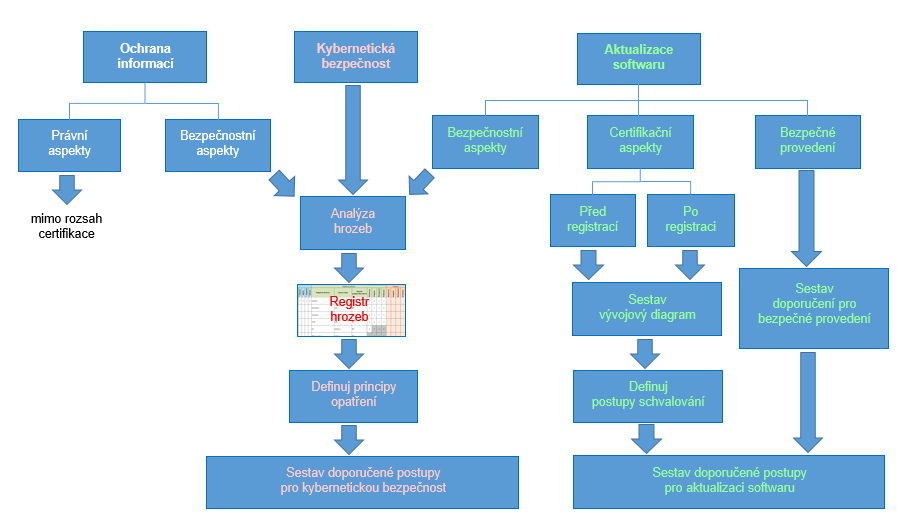 